  Olsztyn, 19 marca 2024 r. 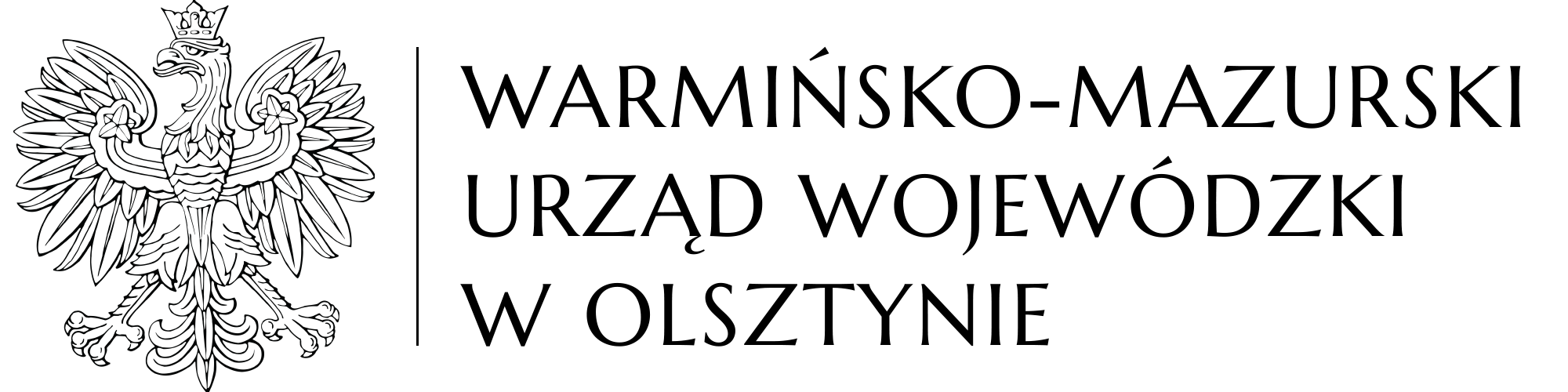 WO-IV.2613.3.2024OGŁOSZENIE O TRZECIM PRZETARGU PUBLICZNYM
na sprzedaż powypadkowego samochodu osobowegoRozdział I. Nazwa i adres sprzedającego. Warmińsko-Mazurski Urząd Wojewódzki w Olsztynie, Al. Marszałka J. Piłsudskiego 7/9, 
10-575 Olsztyn, tel. (89) 523 24 00, NIP 739-12-64-792, REGON 000514319, godziny urzędowania: poniedziałek – piątek od 7:30 do 15:30.Rozdział II. Miejsce i termin przeprowadzenia przetargu publicznego.Miejsce i termin składania ofert: w siedzibie sprzedającego – Olsztyn, Al. Marszałka 
J. Piłsudskiego 7/9, pokój nr 354, w terminie do dnia 3 kwietnia 2024 r. do godz. 10:00. Miejsce i termin otwarcia ofert: w siedzibie sprzedającego, w pokoju nr 316, w dniu 
3 kwietnia 2024 r. o godz. 10:15. Rozdział III. Przedmiot sprzedaży.Przedmiotem sprzedaży jest powypadkowy samochód osobowy:marka, typ pojazdu – Skoda Octavia III Combi 1.4 TSI, numer rejestracyjny – NO 1281P, rok produkcji – 2016, przebieg – 232 808 km, pojemność/ moc silnika – 1395 cm3/ 110 kW (150 KM), data ważności badania technicznego – 13 grudnia 2023 r., data pierwszej rejestracji – 22 grudnia 2016 r.Szczegółowy opis powypadkowego samochodu osobowego stanowi załącznik nr 3 niniejszego ogłoszenia.Rozdział IV. Miejsce i termin, w którym można obejrzeć przedmiot sprzedaży.Powypadkowy samochód osobowy można obejrzeć w Bazie Transportowej Warmińsko-Mazurskiego Urzędu Wojewódzkiego w Olsztynie przy ul. Kasprzaka 16, w dniach od 
19 marca 2024 r. do dnia 3 kwietnia 2024 r., w godz. od 8:30 do 14:00, po wcześniejszym uzgodnieniu telefonicznym.Osobą upoważnioną do kontaktów w sprawie przeprowadzenia oględzin przedmiotu sprzedaży jest p. Rafał Barański, tel. (89) 527 67 36.Rozdział V. Wysokość wadium oraz forma i termin jej wniesienia.  Warunkiem przystąpienia do przetargu jest wniesienie wadium w wysokości 10% ceny wywoławczej przedmiotu sprzedaży, tj. 800,00 zł.Wadium należy wnieść w pieniądzu na następujący rachunek bankowy sprzedającego: 
NBP O/Olsztyn 93 1010 1397 0020 2013 9120 0000.Wadium należy wnieść najpóźniej do dnia 3 kwietnia 2024 r. do godz. 10:00 (liczy się data i godzina zaksięgowania środków na rachunku bankowym sprzedającego).W tytule przelewu należy wpisać „Wadium na zakup powypadkowego samochodu osobowego”.Wadium złożone przez oferentów, których oferty nie zostały wybrane lub zostały odrzucone, zwraca się w terminie 7 dni licząc odpowiednio od dnia dokonania wyboru lub odrzucenia oferty.Wadium złożone przez nabywcę zalicza się na poczet ceny.Wadium nie podlega zwrotowi, w przypadku gdy oferent, który wygrał przetarg publiczny, uchyli się od zawarcia umowy sprzedaży.Rozdział VI. Cena wywoławcza przedmiotu sprzedaży.Cena wywoławcza przedmiotu sprzedaży wynosi 8.000,00 zł. Rozdział VII. Wymagania dotyczące sposobu złożenia oferty.Oferta musi być sporządzona na piśmie, w języku polskim, na maszynie do pisania, komputerze lub inną trwałą i czytelną techniką. Każdy oferent może złożyć jedną ofertą. Koszty przygotowania i złożenia oferty ponosi oferent.Oferta musi zawierać:wypełniony formularz oferty – załącznik nr 1 do niniejszego ogłoszenia,dowód wpłaty wadium.Oferta musi być podpisana przez osobę/osoby upoważnione do składania oświadczeń woli w imieniu oferenta. Wszelkie poprawki lub zmiany w tekście oferty muszą być parafowane przez osobę/osoby upoważnione do składania oświadczeń woli w imieniu oferenta.  Oferowana cena nie może być niższa od ceny wywoławczej.Nie dopuszcza się złożenia oferty w postaci elektronicznej.Rozdział VIII. Termin, miejsce i tryb złożenia oferty oraz okres, w którym jest wiążąca.Miejsce i termin składania ofert: w siedzibie sprzedającego – Olsztyn, Al. Marszałka 
J. Piłsudskiego 7/9, pokój nr 354, w terminie do dnia 3 kwietnia 2024 r. do godz. 10:00. Miejsce i termin otwarcia ofert: w siedzibie sprzedającego, w pokoju nr 316, w dniu 
3 kwietnia 2024 r. o godz. 10:15. Opis sposobu złożenia oferty:kompletną ofertę należy umieścić w zaklejonej kopercie i zaadresować:Warmińsko-Mazurski Urząd Wojewódzki w Olsztynie					    Oferta		„Sprzedaż powypadkowego samochodu osobowego”Nie otwierać przed 03.04.2024 r. godz. 10:15koperta oprócz opisu j/w powinna zawierać nazwę i adres oferenta.Oferent jest związany ofertą do dnia 2 maja 2024 r., przy czym pierwszym dniem terminu związania ofertą jest dzień, w którym upływa termin składania ofert.Rozdział IX. Zastrzeżenie.Sprzedającemu przysługuje prawo zamknięcia przetargu bez wybrania którejkolwiek  z ofert, bez podania przyczyny.Rozdział X. Informacje dotyczące odrzucenia oferty.Komisja przetargowa odrzuci ofertę, jeżeli:została złożona po wyznaczonym terminie, w niewłaściwym miejscu lub przez oferenta, który nie wniósł wadium, nie zawiera danych wskazanych w formularzu oferty – załączniku nr 1 do niniejszego ogłoszenia lub dokumentów wskazanych w Rozdziale VII pkt 4 niniejszego ogłoszenia, lub są one niekompletne, nieczytelne bądź budzą inną wątpliwość, zaś jej uzupełnienie lub złożenie wyjaśnień mogłoby prowadzić do uznania jej za nową ofertę.  Komisja przetargowa zawiadomi niezwłocznie oferenta o odrzuceniu oferty.  Rozdział XI. Planowany termin zawarcia umowy sprzedaży.Umowa sprzedaży zostanie zawarta w terminie do 7 dni licząc od dnia wyboru nabywcy.Nabywca zobowiązany jest zapłacić cenę nabycia do 7 dni licząc od dnia zawarcia umowy sprzedaży. Wydanie przedmiotu sprzedaży nastąpi niezwłocznie po zapłaceniu przez nabywcę ceny nabycia.Rozdział XII. Informacje dotyczące przetwarzania danych osobowych.Zgodnie z Rozporządzeniem Parlamentu Europejskiego i Rady (UE) 2016/679 z dnia 
27 kwietnia 2016 roku w sprawie ochrony osób fizycznych w związku z przetwarzaniem danych osobowych i w sprawie swobodnego przepływu takich danych oraz uchylenia dyrektywy 95/46/WE (dalej RODO) Administratorem danych osobowych przetwarzanych w ramach realizowanych zadań jest Wojewoda Warmińsko-Mazurski, Al. Marszałka Józefa Piłsudskiego 7/9, 10-575 Olsztyn. W sprawach dotyczących danych osobowych można kontaktować się z Inspektorem Ochrony Danych – e-mail: iod@uw.olsztyn.pl.Dane osobowe będą przetwarzane na podstawie art. 6 ust. 1 lit. b i lit. e RODO, w celu wykonania zadania realizowanego w interesie publicznym (sprzedaż majątku ruchomego) oraz zawarcia umowy sprzedaży.Przetwarzane będą wyłącznie dane kontaktowe udostępnione przez oferenta. Dane osobowe mogą być ujawniane podmiotom uprawnionym do żądania danych, co musi wynikać z obowiązujących przepisów prawa, m. in. organom kontroli (w pełnym zakresie) lub realizacji prawa dostępu do informacji publicznej (w zakresie dotyczącym wyłącznie nazwy, zawierającej imię i nazwisko, działalności gospodarczej prowadzącej przez osobę fizyczną).Dane osobowe będą przechowywane do momentu upływu okresu przedawnienia wynikającego z ustawy z dnia 23 kwietnia 1964 r. Kodeks cywilny (Dz. U. z 2023 r. poz. 1610 z późn. zm.) oraz przez okres wynikający z przepisów archiwalnych.Każdy oferent udostępniający dane osobowe posiada prawo:dostępu do swoich danych osobowych,do sprostowania swoich danych osobowych,żądania od Administratora ograniczenia przetwarzania danych osobowych z zastrzeżeniem przypadków, o których mowa w art. 18 ust. 2 RODO, oraz do wniesienia skargi do Prezesa Urzędu Ochrony Danych Osobowych w przypadku stwierdzenia, że przetwarzanie danych osobowych dotyczących wykonawcy narusza przepisy RODO,wniesienia skargi do Prezesa Urzędu Ochrony Danych Osobowych w przypadku stwierdzenia, że przetwarzanie danych osobowych dotyczących oferenta narusza przepisy RODO.Załączniki do ogłoszenia o trzecim przetargu publicznym.Formularz oferty.Szczegółowy opis powypadkowego samochodu osobowego. 									 Zatwierdził: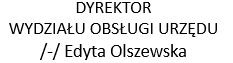 